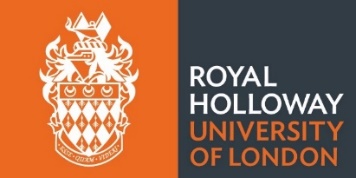 Royal Holloway Psychology Competition 2024: Rules and regulationsThe rulesGeneral rules:Teams must be made up of between 2 and 5 students in year 12 A member of school/college staff must register their teams by p.m. Friday 10th May 2024 (registration will close sooner if all team places are filled!)Teams must produce a video and poster that answer this year’s competition question– see below for further details. The poster and video should complement one another.A member of school staff or other responsible adult must attend the event with their team(s)All entries must be the original work of the teamAll teams must submit their video entry by noon on Friday 31st May (details below)All teams must be able to attend the event on our campus (Egham, Surrey) on Wednesday 19th June and display their poster (details below)  Teams will receive feedback on their entry on the day, through interactions with our judges, and with Royal Holloway staff and studentsVideo rules:Must be no longer than two minutes (penalty will be applied for over length videos)What you do in your video is completely up to you, so long as you answer the question: ‘How can psychologists/psychology promote healthier working environments in schools?"You can introduce how you interpret the question and introduce any key psychological concepts/ideas.You can also explain what you plan to present in your poster.Must be uploaded to Vimeo (https://vimeo.com/upload) by Friday 31st May at 12 noon – once you have uploaded your video, please send us the link to your video using this form. All videos entered into the competition could go online and be publicly available on the Royal Holloway website and/or YouTube channel. Please only include people in your video with their permission.Poster rules: Must be size A1You must be able to print and bring your poster to the event on our campus (Egham, Surrey) on Wednesday 19th June. Please email the organiser if this is a problem.What you include in your poster is completely up to you, so long as you answer the question: ‘How can psychologists/psychology promote healthier working environments in schools??’ Your poster and video should complement one another. Each team will have an allocated poster board at the competition event where they must display their poster and be prepared to answer questions about it during their allocated poster presentation slot. What are our judges looking for? Communication and presentation skillsAre the video and poster clear and easy to follow? Do the team explain their poster well to people?Understanding of psychology Are the key concepts successfully described? Do the team have an excellent knowledge of their chosen topic?Originality Are all of the team’s ideas their own? Is there something unique about their video or poster?Creativity Are the video and poster exciting and creative? How have they tackled the question?  Do you have a question which isn’t answered here? Email Dr Mirta Stantic (mirta.stantic@rhul.ac.uk) 